網站建置平台RWD版本相關說明RWD版本與前版本差異前一版本網站建置平台以兩個不同網站來呈現PC版本與行動裝置版本樣貌。RWD版本網站建置平台將以PC版本加入RWD方式來讓頁面內容呈現於各種不同尺寸、不同裝置中。RWD(響應式網頁設計，Responsive web design)，根據使用者使用裝置讓網頁以現相對尺寸呈現。RWD版本網站介面變化RWD版本建議更新項目及問題修正方式因行動版將停止使用，建議移除右上選單的【行動版】連結。根據網頁發展趨勢，建議網站中避免使用Flash檔，Banner部分已支援以設定方式產生JavaScript輪播效果。設定路徑：【區塊編輯】【Banner 區塊輪播設定】【設定】選擇放置播圖資料夾【暫存】。兩側選單下方區塊內容，建議僅放置圖片、超連結，可利用區塊編輯工具上方的【Insert Image】插入圖片後點擊該圖片選取，然後使用【Insert Link】，加上超連結。如直接修改HTML原始碼，請使用此結構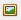 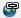 【<a><img /></a><a><img /></a><a><img /></a>】。此區塊圖檔大小盡可能使用170px~180px大小圖檔。一般頁面內容的滿版圖片及表格，請在網頁編輯工具中設定，圖片部分請點選圖片選取後，使用編輯工具上方的【Image Style】功能將width設定為100%、max-width設定為980px；表格部份請右鍵點表格，點選【Table Properties】，確認【Width】屬性為【Full Width】，以配合頁面彈性呈現。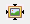 寬度980px以上寬度980px至480px寬度480px至380px寬度小於380px選單樣式改變PC版模式主選單轉為漢堡選單，快速選單移至頁面內容下方。主選單轉為漢堡選單，快速選單移至頁面內容下方。主選單轉為漢堡選單，快速選單移至頁面內容下方。列表欄位改變PC版模式PC版模式移除部分欄位移除部分欄位Logo圖片調整PC版模式PC版模式略為縮小略為縮小區塊圖片調整PC版模式排列至頁面內容下方排列至頁面內容下方排列至頁面內容下方並略為縮小